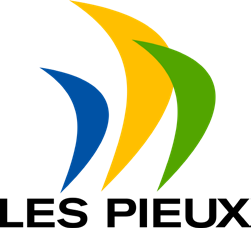 VIE ASSOCIATIVE DES PIEUXÀ joindre obligatoirement :Questionnaire ci-jointDemande subvention fonctionnementDemande subvention à caractère événementielRelevé d’Identité BancaireRapport d’activitésBilan ou Situation de trésorerie au jour de clôture de l’exercicePV dernière AGComposition Conseil d’AdministrationAttestation d’assuranceBilan actif/passifStatuts pour les nouvelles associations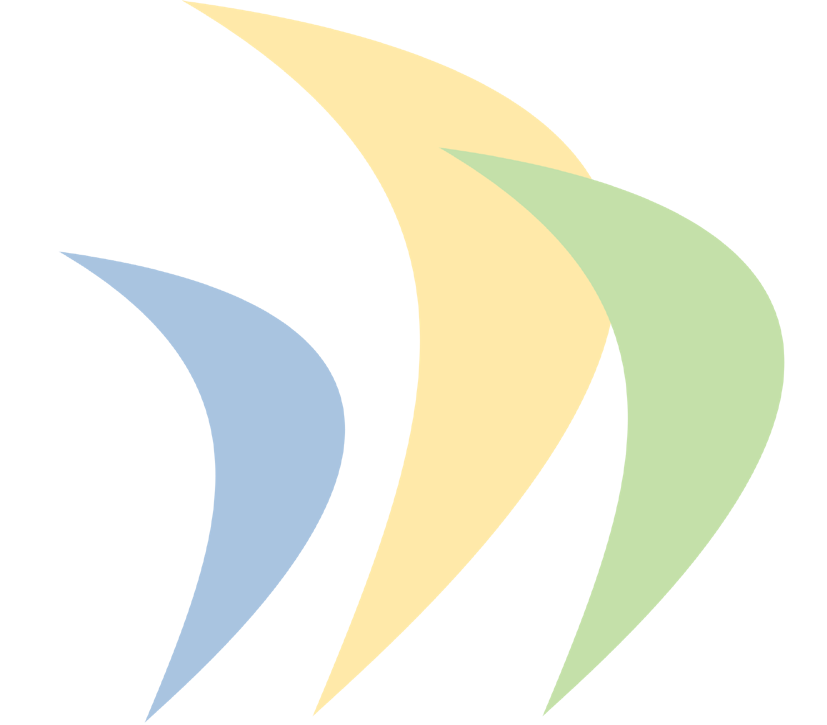 VIE ASSOCIATIVE DES PIEUXANNEE 2024QUESTIONNAIRE ASSOCIATIONSIdentificationNom de l’association : Date de création : Objet de l’association :Lieu(x) de ou des activités :Horaires de ou des activités :N° SIRET:Affiliation fédérale (pour association sportive) : Adresse du siège social :Ville :Code postal : :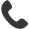 :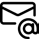 Courrier à envoyer à :	Siège Social	Président	SecrétaireComposition du bureau au ....../....../......Composition du Conseil d’Administration au ....../....../......Cadres techniques salariésCadres techniques bénévolesPour le personnel mis à disposition précisez :La collectivité ou l’organisme de rattachement :.....................................................................................................Le nombre d’heures attribuées :................................................................................................................................Lors de vos déplacements, l’association utilise :Le carLa voiture Le trainNombre de Km parcourus pour une saison/année :.......................................................................................................Les tableaux ci-dessous sont à renseigner à N-1 (soit 2022) et N (soit 2023)Bilan arrêté à la date du :....................................................................................................................................................Si vous disposez de plus de recettes que de dépenses, à quoi l’intégrez-vous ?Prévisionnel Trésorerie InvestissementAutres (précisez	)Joindre un dossier type «revue de presse» et rapport de l’activité annuelle de votre associationVous pouvez ici joindre des précisions, des commentaires qui justifieraient votre demande :.................................................................................................................................................................................................................................................................................................................................................................................................................................................................................................................................................................................................................................................................................................................................................................................................................................................................................................................................................................................... .................................................................................................................................................................................................................................................................................................................................................................................................................................................................................................................................................................................................................................................................................................................................................................................................................................................................................................................................................................................... .................................................................................................................................................................................................................................................................................................................................................................................................................................................................................................................................................................................................................................................................................................................................................................................................................................................................................................................................................................................... .................................................................................................................................................................................................................................................................................................................................................................................................................................................................................................................................................................................................................................................................................................................................................................................................................................................................................................................................................................................... .................................................................................................................................................................................................................................................................................................................................................................................................................................................................................................................................................................................................................................................................................................................................................................................................................................................................................................................................................................................... .................................................................................................................................................................................................................................................................................................................................................................................................................................................................................................................................................................................................................................................................................................................................................................................................................................................................................................................................................................................... ............................................................................................................................................................................................................................................................................................................................................................................................................................................................................................................................................................................................................................................................................................................................................................................................................................................................................................................................................................................................Merci de votre collaboration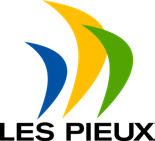 Fait le	àLe Président de l’associationJoindre à cette demande le descriptif complet de cet évènement avec son budget détailléFait le	àLe Président de l’associationNom de l’Association : ............................................................................................................................Association : ............................................................................................................................................Trésorier : ............................................................................................................................................Fait le	àLe Président de l’associationFonction au sein de l’AssociationNOM, PrénomAdresseet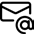 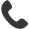 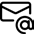 PrésidentVice-PrésidentTrésorierTrésorier AdjointSécretaireSecrétaire AdjointNOMPrénomFonction dans l’AssociationTranches d’âgesNombre en 2022Nombre en 2023Jeunes(moins de 12 ans à 18 ans)AdultesTOTALValorisation du bénévolat20222023Nombre de bénévolesNombreNiveau de qualificationFonctionNombreNiveau de qualificationFonctionPersonnels mis à disposition par une collectivité ou un organismePersonnels mis à disposition par une collectivité ou un organismePersonnels mis à disposition par une collectivité ou un organismePersonnels mis à disposition par une collectivité ou un organismePersonnels mis à disposition par une collectivité ou un organismePersonnels mis à disposition par une collectivité ou un organismeAdministratifsAdministratifsAdministratifsTechniquesTechniquesTechniquesNombreFonctionsStatutNombreFonctionsStatutSport individuelSport individuelNiveauNombre de licenciés ou adhérentsLoisirsChampionnat localChampionnat départementalChampionnat régionalChampionnat nationalSport collectifSport collectifNiveauNombre d’équipesLoisirChampionnat localChampionnat départementalChampionnat régionalChampionnat inter-régionalChampionnat nationalLocauxNomination et adresse :LocauxNomination et adresse :LocauxNomination et adresse :MatérielsMatérielsMatérielsDestinationM ²Date conventionDescriptionLieuDate conventionDEPENSESDEPENSESDEPENSES20222023FONCTIONNEMENT COURANT€€PERSONNELS€€FRAIS DE GESTION(déplacements, arbitrage, hébergement, etc...)€€MANIFESTATIONS€€INVESTISSEMENTS€€PUBLICITE€€AUTRES€€TOTAL€€RECETTESRECETTESRECETTES20222023COTISATIONSSubvention Commune des PieuxSubvention départementaleSubvention régionaleSubventionfédération ou organismeAutres subventions(précisez)AUTOFINANCEMENT(à détailler dans le tableau n°10)AUTRES(à détailler dans le tableau n°11)TOTALOrigineMontantTOTAL€OrigineMontantTOTAL€DEPENSESDEPENSES2024FONCTIONNEMENT COURANT€PERSONNELS€FRAIS DE GESTION(déplacements, arbitrage, hébergement, etc...)€MANIFESTATIONS€INVESTISSEMENTS€PUBLICITE€AUTRES€TOTAL€RECETTESRECETTES2024COTISATIONS€Subvention Commune des PieuxSubvention départementaleSubvention régionaleSubvention fédération ou organismeAutres subventions (précisez)AUTOFINANCEMENT€AUTRES€TOTAL€Association :Objectifs :Nouvelle demande :OUI	NONRenouvellement :OUI	NONMontant subvention de fonctionnement en 2023 :€Montant demandé en 2024 :	€Association :Descriptif de l’évènement (objectifs, lieu, public concerné, etc...) :Nouvelle demande :OUI	NONRenouvellement :OUI	NONMontant subvention évènementiel en 2023 :€Montant demandé en 2024 :€DateNom de la manifestationDescriptifLieuEvènement 1Evènement 2Evènement 3Evènement 4Evènement 5Evènement 6Evènement 7coller ici le RIB